Spoznávajme včelárenie od  histórie až po súčasnosť                Takto pracovne pomenovalo Ústredie Spolku včelárov Slovenska pripravovaný trojdňový odborno-vzdelávaco-kultúrny zájazd, ktorý organizuje Ú SVS pre členov SVS a ich rodinných príslušníkov v dňoch 30. 7 – 1. 8. 2015 s nasledovným programom.  30. 7. 2015 – štvrtokOdchod cca o 4.00 hod. ráno z Trstenej (sídla Ú SVS) cez D. Kubín, Kraľovany, Žilinu, Bytču až na Severnú Moravu.prehliadka včelárskeho skanzenu a múzea včelárenia v Chleboviciach, okr. Frýdek-Místek. 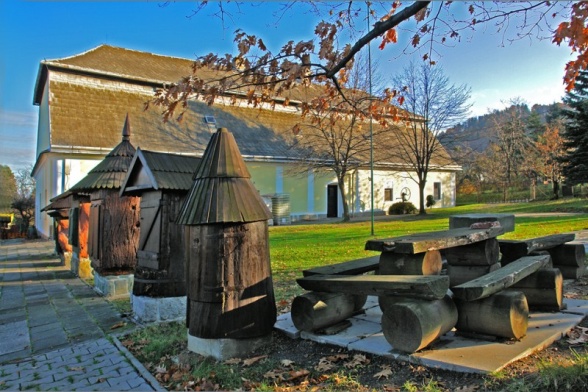 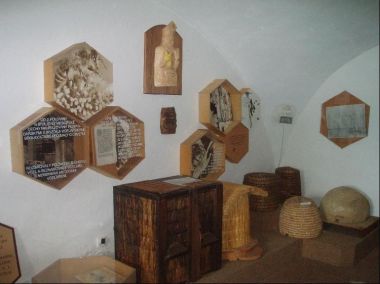 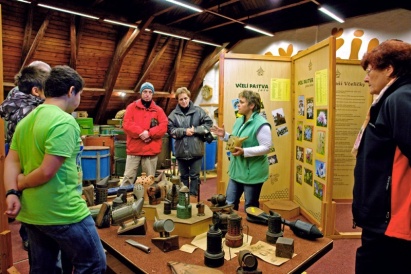 návšteva  pokusného včelína v Zubří  - výskumnej a chovateľskej stanice včelích matiek VÚVč. Dol.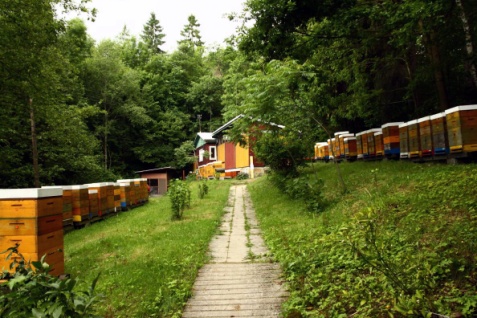 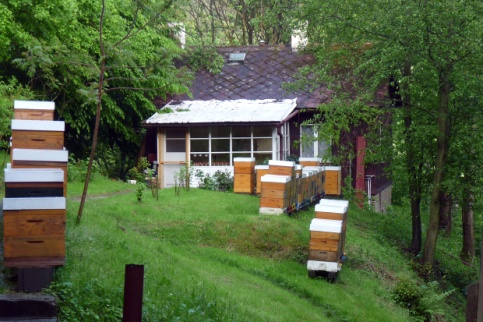 presun do Bučovíc a prehliadka renesančného  zámku Bučovice 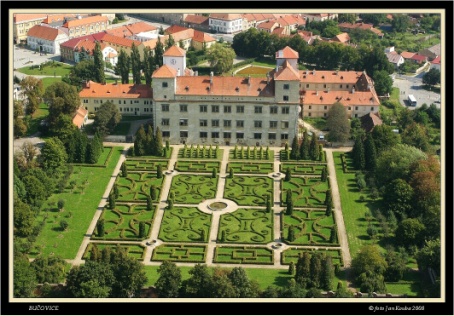 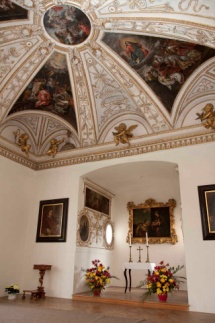 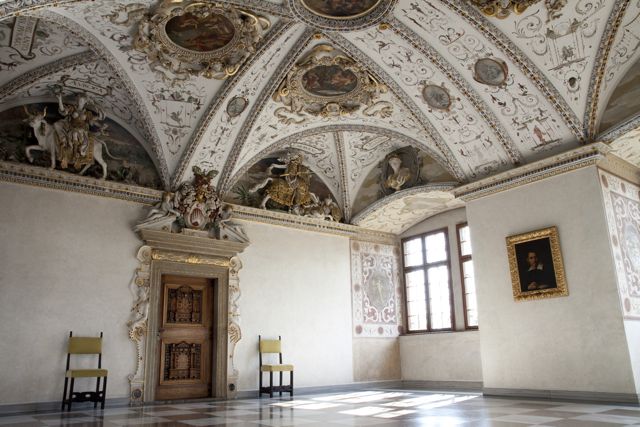 návšteva včelárskej farmy,  prevádzky a obchodu so včelárskymi potrebami  fy. M. Sedláčka v Bučoviciach  ochutnávka vína a spoločné posedenie  v pivniciach na Južnej Morave.31. 7. 2015 – piatokPresun na Slovensko, návšteva chovnej stanice  včelích matiek  Ing.  Bílického  v Komárneprehliadka výrobných priestorov fy.  NAWAX v Sv. Petre zameranej na spracovanie vosku a výrobu medzistien metódou kontinuálneho liatia (popr.  prehliadka administratívno-pracovných priestorov najväčšieho chovateľa čmeliakov v strednej Európe fy. Koopert  v N. Zámkoch)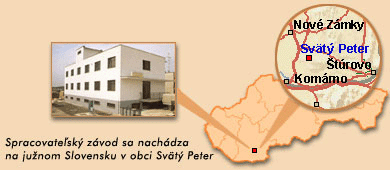 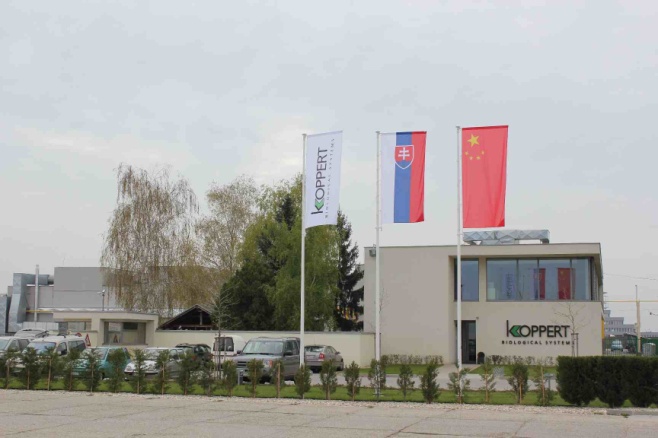 prehliadka štvrtej najväčšej  baziliky v Európe -  Ostrihomskej katedrálynávšteva kúpaliska Vadaš v Štúrove 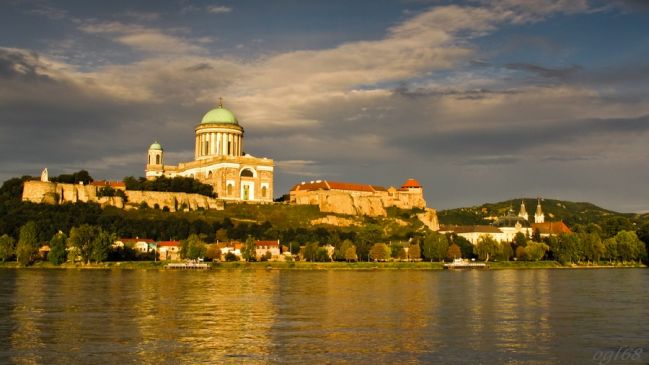 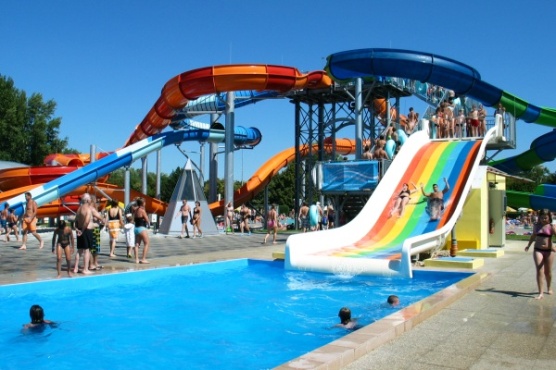 1. 8. 2015 – sobotaPresun do Maďarska a účasť na  medzinárodnej včelárskej výstave v Jásberény (Maďarsko)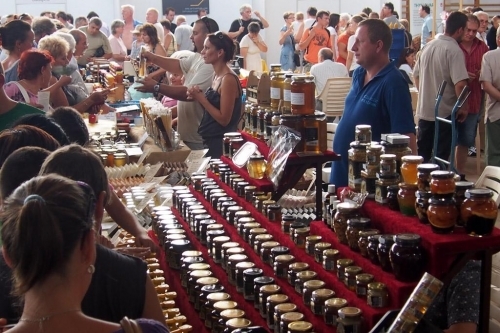 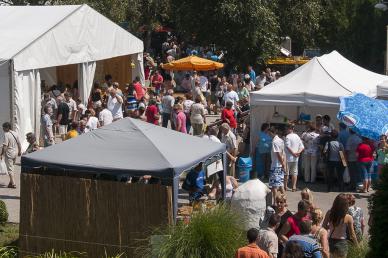 návšteva včelnice resp. včelárskej chovnej stanice v Maďarskupresun na Slovensko,  vo večerných hodinách návrat domov príchod do Trstenej (sídla Ú SVS) cca o  23.00 hod.       Predpokladaný a plánovaný účastnícky poplatok je vo výške  160,- Eur na jednu osobu. V cene poplatku sú  zahrnuté cestovné náklady,  ubytovanie, plná penzia, vstupenky, poistné náklady a ostatné služby.    Záväzné prihlásenie záujemcov na trojdňový zájazd na Severnú a Južnú Moravu, južné Slovensko a do Maďarska  prostredníctvom krajských zmocnencov za jednotlivé kraje je podmienené úhradou vložného poplatku vo výške 160,- Eur/ za jednu prihlásenú osobu  v termíne do 10. 7. 2015.     Upozorňujeme všetkých záujemcov o zájazd, že v prípade neúčasti záujemcu na zájazde, resp. ak si tento nezabezpečí za seba náhradníka, nebude mu zaplatený vložný  poplatok vrátený.SÚ SVS